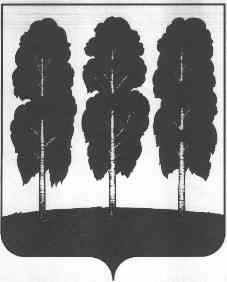 АДМИНИСТРАЦИЯ БЕРЕЗОВСКОГО РАЙОНАХАНТЫ-МАНСИЙСКОГО АВТОНОМНОГО ОКРУГА - ЮГРЫПОСТАНОВЛЕНИЕот  04.05.2023					         		                                       № 303 пгт. Березово О внесении изменений в постановление администрации Березовского района от 22.12.2021               № 1513 «О муниципальной программе «Развитие агропромышленного комплекса Березовского района»В соответствии с решениями Думы Березовского района от 22.12.2022 № 172 «О внесении изменений в решение Думы Березовского района от 23 декабря 2021 года № 33 «О бюджете Березовского района на 2022 год и плановый период 2023 и 2024 годов», от 22.12.2022 № 171 «О бюджете Березовского района на 2023 год и плановый период 2024 и 2025 годов», постановлением администрации Березовского района от 10.11.2021 № 1306 «О порядке разработки и реализации муниципальных программ Березовского района, порядке оценки эффективности реализации муниципальных программ Березовского района и признании утратившими силу некоторых муниципальных нормативных правовых актов администрации Березовского района»:	1. Внести в приложение 1 к постановлению администрации Березовского района от 22.12.2021 № 1513 «О муниципальной программе «Развитие агропромышленного комплекса Березовского района» (далее - муниципальная программа) следующие изменения:1.2. В паспорте муниципальной программы строки «Целевые показатели муниципальной программы», «Параметры финансового обеспечения муниципальной программы» изложить в следующей редакции:«»;1.3. таблицу 1 муниципальной программы  изложить в следующей редакции согласно приложению 1 к настоящему постановлению;1.4. таблицу 7 муниципальной программы  изложить в следующей редакции согласно приложению 2 к настоящему постановлению.2. Опубликовать настоящее постановление в газете «Жизнь Югры» и разместить на официальном веб-сайте органов местного самоуправления Березовского района.3. Настоящее постановление вступает в силу после его официального опубликования. Глава района 		                                                                                П.В. АртеевПриложение 1 к постановлению администрации Березовского района от 04.05.2023 № 303Таблица 1Распределение финансовых ресурсов муниципальной программы (по годам)».Приложение 2 к постановлению администрации Березовского района от 04.05.2023 № 303Таблица 7Показатели, характеризующие эффективность структурного элемента (основного мероприятия)муниципальной программыЦелевые показатели муниципальной программы № п/пНаименование целевого показателя Документ-основание Значение показателя по годамЗначение показателя по годамЗначение показателя по годамЗначение показателя по годамЗначение показателя по годамЗначение показателя по годамЗначение показателя по годамЦелевые показатели муниципальной программы № п/пНаименование целевого показателя Документ-основание Базовое значение 2022г.2023 г.2024 г.2025г.На момент окончания реализации муниципальной программы  Ответственный исполнитель/со исполнитель за достижение показателя Целевые показатели муниципальной программы 1Производство мяса и мясопродуктов (в пересчете на мясо), тонн в годНа основании представленных документов крестьянскими (фермерскими) хозяйствами, справок-расчетов субсидии на производство и реализацию продукции мяса, годового отчета о работе отдела рассчитывается общее производство мяса и мясопродуктов 52,053,054,055,055,055,0Отдел по вопросам малочисленных народов Севера, природопользованию, сельскому хозяйству и экологии администрации Березовского районаЦелевые показатели муниципальной программы 2Производство молока и молокопродуктов (в пересчете на молоко), тонн в год На основании представленных документов крестьянскими (фермерскими) хозяйствами, справок-расчетов субсидии на производство и реализацию продукции молока, годового отчета о работе отдела рассчитывается общее производство молока 62,062,062,062,062,062,0Отдел по вопросам малочисленных народов Севера, природопользованию, сельскому хозяйству и экологии администрации Березовского районаЦелевые показатели муниципальной программы 3Производство картофеля, тонн в годНа основании представленных документов крестьянскими (фермерскими) хозяйствами, справок-расчетов субсидии на производство и реализацию продукции растениеводства, годового отчета о работе отдела рассчитывается общее производство овощей 21,021,021,022,022,022,0Отдел по вопросам малочисленных народов Севера, природопользованию, сельскому хозяйству и экологии администрации Березовского районаЦелевые показатели муниципальной программы 4Производство овощей, тонн в годНа основании представленных документов крестьянскими (фермерскими) хозяйствами, справок-расчетов субсидии на производство и реализацию продукции растениеводства, годового отчета о работе отдела рассчитывается общее производство овощей 9,010,011,011,011,011,0Отдел по вопросам малочисленных народов Севера, природопользованию, сельскому хозяйству и экологии администрации Березовского района5Вылов водных биологических ресурсов, тонн в годНа основании представленных документов рыбодобывающих и рыбоперерабатывающих предприятий, годового отчета о работе отдела рассчитывается общий  объем выловленных водных биологических ресурсов419,0419,0419,0419,0419,0419,0Отдел по вопросам малочисленных народов Севера, природопользованию, сельскому хозяйству и экологии администрации Березовского района6Приобретение техники и оборудования, единиц в годКоличество приобретенной техники и оборудования крестьянскими (фермерскими) хозяйствами100113Отдел по вопросам малочисленных народов Севера, природопользованию, сельскому хозяйству и экологии администрации Березовского района7Количество крестьянских (фермерских) хозяйств, реализующих собственную сельскохозяйственную продукцию,  единицКрестьянские (фермерские) хозяйства, включенные в реестр сельскохозяйственных товаропроизводителей района на текущий год888888Отдел по вопросам малочисленных народов Севера, природопользованию, сельскому хозяйству и экологии администрации Березовского района8Обеспеченность населения картофелем, произведённым сельскохозяйственными товаропроизводителями Березовского района, на 1 000 жителей кг в годОбп=Vпрод./Nнас.*1000
Обп- Обеспеченность населения, V прод.-Объем произведенной продукции, N нас. -численность населения927,7927,7927,7971,8971,8971,8Отдел по вопросам малочисленных народов Севера, природопользованию, сельскому хозяйству и экологии администрации Березовского района9Обеспеченность населения овощами, произведёнными  сельскохозяйственными товаропроизводителями Березовского района, на 1 000 жителей кг в годОбп= Vпрод./N нас.*1000
Обп- Обеспеченность населения, V прод.-Объем произведенной продукции, Nнас. -численность населения397,5441,7485,9485,9485,9485,9Отдел по вопросам малочисленных народов Севера, природопользованию, сельскому хозяйству и экологии администрации Березовского района10Обеспеченность населения мясом и мясной продукцией (в пересчете на мясо), произведённой сельскохозяйственными товаропроизводителями Березовского района, 
кг в год на 1000 населенияОбп= Vпрод./N нас.*1000
Обп- Обеспеченность населения, V прод.-Объем произведенной продукции, Nнас. -численность населения2 797,82 341,22385,42429,62429,62429,6Отдел по вопросам малочисленных народов Севера, природопользованию, сельскому хозяйству и экологии администрации Березовского района11Обеспеченность населения молоком и молочной продукцией (в пересчете на молоко), произведённой сельскохозяйственными товаропроизводителями Березовского района, кг в год на 1000 населенияОбп= Vпрод./N нас.*1000
Обп- Обеспеченность населения, V прод.-Объем произведенной продукции, N нас. -численность населения2 738,82738,82738,82738,82738,82738,8Отдел по вопросам малочисленных народов Севера, природопользованию, сельскому хозяйству и экологии администрации Березовского района12Реализация товарной пищевой рыбы и пищевой рыбной продукции, тонн в годНа основании представленных документов рыбодобывающих и рыбоперерабатывающих предприятий, годового отчета о работе отдела рассчитывается общий  объем выловленных водных биологических ресурсов501,0501,0501,0501,0501,0501,0Отдел по вопросам малочисленных народов Севера, природопользованию, сельскому хозяйству и экологии администрации Березовского района13Количество созданных временных рабочих мест крестьянскими (фермерскими) хозяйствами, единиц На основании годового отчета о работе отдела, информации, представленной КУ Ханты-Мансийского автономного округа – Югры «Березовский центр занятости населения»291213131414Отдел по вопросам малочисленных народов Севера, природопользованию, сельскому хозяйству и экологии администрации Березовского района14Количество отловленных животных без владельцев, гол. в год  На основании актов об оказанных услугах по результатам исполнения муниципальных контрактов1073030313131Отдел по вопросам малочисленных народов Севера, природопользованию, сельскому хозяйству и экологии администрации Березовского района15Улучшение жилищных условий молодых семей и молодых специалистов, проживающих в сельской местностисемей/чел000000Отдел жилищных программ администрации Березовского районаПараметры финансового обеспечения муниципальной программыИсточники финансированияРасходы по годам (тыс. рублей)Расходы по годам (тыс. рублей)Расходы по годам (тыс. рублей)Расходы по годам (тыс. рублей)Расходы по годам (тыс. рублей)Расходы по годам (тыс. рублей)Расходы по годам (тыс. рублей)Расходы по годам (тыс. рублей)Расходы по годам (тыс. рублей)Расходы по годам (тыс. рублей)Расходы по годам (тыс. рублей)Параметры финансового обеспечения муниципальной программыИсточники финансированияВсегоВсего2022 г.2022 г.2023 г.2023 г.2024 г.2025 г.2025 г.2026 – 2030 г. г.2026 – 2030 г. г.Параметры финансового обеспечения муниципальной программывсего45 223,45 234,55 234,55 503,45 503,47 858,17 858,17 858,14 437,94 437,922 189,5Параметры финансового обеспечения муниципальной программыфедеральный бюджет0,00,00,00,00,00,00,00,00,00,00,0Параметры финансового обеспечения муниципальной программыбюджет автономного округа45 223,45 234,55 234,55 503,45 503,47 858,17 858,17 858,14 437,94 437,922 189,5Параметры финансового обеспечения муниципальной программыбюджет района0,00,00,00,00,00,00,00,00,00,00,0Параметры финансового обеспечения муниципальной программыв том числе софинансирование 0,00,00,00,00,00,00,00,00,00,00,0Параметры финансового обеспечения муниципальной программыиные источники финансирования0,00,00,00,00,00,00,00,00,00,00,0№ структурного элемента (основного мероприятия)Структурный элемент (основное мероприятие) муниципальной программы Ответственный исполнитель/соисполнитель Источники финансированияФинансовые затраты на реализацию (тыс. рублей) Финансовые затраты на реализацию (тыс. рублей) Финансовые затраты на реализацию (тыс. рублей) Финансовые затраты на реализацию (тыс. рублей) Финансовые затраты на реализацию (тыс. рублей) Финансовые затраты на реализацию (тыс. рублей) № структурного элемента (основного мероприятия)Структурный элемент (основное мероприятие) муниципальной программы Ответственный исполнитель/соисполнитель Источники финансированиявсегов том числев том числев том числев том числев том числе№ структурного элемента (основного мероприятия)Структурный элемент (основное мероприятие) муниципальной программы Ответственный исполнитель/соисполнитель Источники финансированиявсего2022г.2023г.2024 г.2025 г.2026 - 2030 г.12345678910Подпрограмма 1 «Развитие растениеводства, переработки и реализации продукции растениеводства»Подпрограмма 1 «Развитие растениеводства, переработки и реализации продукции растениеводства»Подпрограмма 1 «Развитие растениеводства, переработки и реализации продукции растениеводства»Подпрограмма 1 «Развитие растениеводства, переработки и реализации продукции растениеводства»Подпрограмма 1 «Развитие растениеводства, переработки и реализации продукции растениеводства»Подпрограмма 1 «Развитие растениеводства, переработки и реализации продукции растениеводства»Подпрограмма 1 «Развитие растениеводства, переработки и реализации продукции растениеводства»Подпрограмма 1 «Развитие растениеводства, переработки и реализации продукции растениеводства»Подпрограмма 1 «Развитие растениеводства, переработки и реализации продукции растениеводства»Подпрограмма 1 «Развитие растениеводства, переработки и реализации продукции растениеводства»1.1.Государственная поддержка развития производства овощей открытого и закрытого грунта(3,4,8,9,13)Отдел по вопросам малочисленных народов Севера, природопользованию, сельскому хозяйству и экологии администрации Березовского районавсего2 443,0307,5277,4280,1263,01 315,01.1.Государственная поддержка развития производства овощей открытого и закрытого грунта(3,4,8,9,13)Отдел по вопросам малочисленных народов Севера, природопользованию, сельскому хозяйству и экологии администрации Березовского районафедеральный бюджет0,00,00,00,00,00,01.1.Государственная поддержка развития производства овощей открытого и закрытого грунта(3,4,8,9,13)Отдел по вопросам малочисленных народов Севера, природопользованию, сельскому хозяйству и экологии администрации Березовского районабюджет автономного округа2 443,0307,5277,4280,1263,0 1315,01.1.Государственная поддержка развития производства овощей открытого и закрытого грунта(3,4,8,9,13)Отдел по вопросам малочисленных народов Севера, природопользованию, сельскому хозяйству и экологии администрации Березовского районабюджет района0,00,00,00,00,00,01.1.Государственная поддержка развития производства овощей открытого и закрытого грунта(3,4,8,9,13)Отдел по вопросам малочисленных народов Севера, природопользованию, сельскому хозяйству и экологии администрации Березовского районав том числе софинансирование0,00,00,00,00,00,01.1.Государственная поддержка развития производства овощей открытого и закрытого грунта(3,4,8,9,13)Отдел по вопросам малочисленных народов Севера, природопользованию, сельскому хозяйству и экологии администрации Березовского районаиные источники финансирования0,00,00,00,00,00,0Итого по подпрограмме 1всего2 443,0307,5277,4280,1263,01 315,0Итого по подпрограмме 1федеральный бюджет0,00,00,00,00,00,0Итого по подпрограмме 1бюджет автономного округа2 443,0307,5277,4280,1263,01 315,0Итого по подпрограмме 1бюджет района0,00,00,00,00,00,0Итого по подпрограмме 1в том числе софинансирование0,00,00,00,00,00,0Итого по подпрограмме 1иные источники финансирования0,00,00,00,00,00,0Подпрограмма 2 «Развитие прочего животноводства»Подпрограмма 2 «Развитие прочего животноводства»Подпрограмма 2 «Развитие прочего животноводства»Подпрограмма 2 «Развитие прочего животноводства»Подпрограмма 2 «Развитие прочего животноводства»Подпрограмма 2 «Развитие прочего животноводства»Подпрограмма 2 «Развитие прочего животноводства»Подпрограмма 2 «Развитие прочего животноводства»Подпрограмма 2 «Развитие прочего животноводства»Подпрограмма 2 «Развитие прочего животноводства»2.1.Государственная поддержка на развитие животноводства(1,2,10,11,13)Отдел по вопросам малочисленных народов Севера, природопользованию, сельскому хозяйству и экологии администрации Березовского районавсего31 888,33786,33 663,03 698,83 456,717 283,52.1.Государственная поддержка на развитие животноводства(1,2,10,11,13)Отдел по вопросам малочисленных народов Севера, природопользованию, сельскому хозяйству и экологии администрации Березовского районафедеральный бюджет0,00,00,00,00,00,02.1.Государственная поддержка на развитие животноводства(1,2,10,11,13)Отдел по вопросам малочисленных народов Севера, природопользованию, сельскому хозяйству и экологии администрации Березовского районабюджет автономного округа31 888,33786,33 663,03 698,83 456,717 283,52.1.Государственная поддержка на развитие животноводства(1,2,10,11,13)Отдел по вопросам малочисленных народов Севера, природопользованию, сельскому хозяйству и экологии администрации Березовского района бюджет района0,00,00,00,00,00,02.1.Государственная поддержка на развитие животноводства(1,2,10,11,13)Отдел по вопросам малочисленных народов Севера, природопользованию, сельскому хозяйству и экологии администрации Березовского районав том числе софинансирование0,00,00,00,00,00,02.1.Государственная поддержка на развитие животноводства(1,2,10,11,13)Отдел по вопросам малочисленных народов Севера, природопользованию, сельскому хозяйству и экологии администрации Березовского районаиные источники финансирования0,00,00,00,00,00,0Итого по подпрограмме 2всего31 888,33786,33 663,03 698,83 456,717 283,5Итого по подпрограмме 2федеральный бюджет0,00,00,00,00,00,0Итого по подпрограмме 2бюджет автономного округа31 888,33786,33 663,03 698,83 456,717 283,5Итого по подпрограмме 2бюджет района0,00,00,00,00,00,0Итого по подпрограмме 2в том числе софинансирование0,00,00,00,00,00,0Итого по подпрограмме 2иные источники финансирования0,00,00,00,00,00,0Подпрограмма 3 «Поддержка малых форм хозяйствования»Подпрограмма 3 «Поддержка малых форм хозяйствования»Подпрограмма 3 «Поддержка малых форм хозяйствования»Подпрограмма 3 «Поддержка малых форм хозяйствования»Подпрограмма 3 «Поддержка малых форм хозяйствования»Подпрограмма 3 «Поддержка малых форм хозяйствования»Подпрограмма 3 «Поддержка малых форм хозяйствования»Подпрограмма 3 «Поддержка малых форм хозяйствования»Подпрограмма 3 «Поддержка малых форм хозяйствования»Подпрограмма 3 «Поддержка малых форм хозяйствования»3.1.Государственная поддержка малых форм хозяйствования(6,7)Отдел по вопросам малочисленных народов Севера, природопользованию, сельскому хозяйству и экологии администрации Березовского районавсего0,00,00,00,00,00,03.1.Государственная поддержка малых форм хозяйствования(6,7)Отдел по вопросам малочисленных народов Севера, природопользованию, сельскому хозяйству и экологии администрации Березовского районафедеральный бюджет0,00,00,00,00,00,03.1.Государственная поддержка малых форм хозяйствования(6,7)Отдел по вопросам малочисленных народов Севера, природопользованию, сельскому хозяйству и экологии администрации Березовского районабюджет автономного округа0,00,00,00,00,00,03.1.Государственная поддержка малых форм хозяйствования(6,7)Отдел по вопросам малочисленных народов Севера, природопользованию, сельскому хозяйству и экологии администрации Березовского районабюджет района0,00,00,00,00,00,03.1.Государственная поддержка малых форм хозяйствования(6,7)Отдел по вопросам малочисленных народов Севера, природопользованию, сельскому хозяйству и экологии администрации Березовского районав том числе софинансирование0,00,00,00,00,00,03.1.Государственная поддержка малых форм хозяйствования(6,7)Отдел по вопросам малочисленных народов Севера, природопользованию, сельскому хозяйству и экологии администрации Березовского районаиные источники финансирования0,00,00,00,00,00,0Итого по подпрограмме 3всего0,00,00,00,00,00,0Итого по подпрограмме 3федеральный бюджет0,00,00,00,00,00,0Итого по подпрограмме 3бюджет автономного округа0,00,00,00,00,00,0Итого по подпрограмме 3бюджет района0,00,00,00,00,00,0Итого по подпрограмме 3в том числе финансирования0,00,00,00,00,00,0Итого по подпрограмме 3иные источники0,00,00,00,00,00,0Подпрограмма 4 Повышение эффективности использования и развития ресурсного потенциала рыбохозяйственного комплексаПодпрограмма 4 Повышение эффективности использования и развития ресурсного потенциала рыбохозяйственного комплексаПодпрограмма 4 Повышение эффективности использования и развития ресурсного потенциала рыбохозяйственного комплексаПодпрограмма 4 Повышение эффективности использования и развития ресурсного потенциала рыбохозяйственного комплексаПодпрограмма 4 Повышение эффективности использования и развития ресурсного потенциала рыбохозяйственного комплексаПодпрограмма 4 Повышение эффективности использования и развития ресурсного потенциала рыбохозяйственного комплексаПодпрограмма 4 Повышение эффективности использования и развития ресурсного потенциала рыбохозяйственного комплексаПодпрограмма 4 Повышение эффективности использования и развития ресурсного потенциала рыбохозяйственного комплексаПодпрограмма 4 Повышение эффективности использования и развития ресурсного потенциала рыбохозяйственного комплексаПодпрограмма 4 Повышение эффективности использования и развития ресурсного потенциала рыбохозяйственного комплекса4.1.Государственная поддержка развития рыбохозяйственного комплекса(5, 12,13)Отдел по вопросам малочисленных народов Севера, природопользованию, сельскому хозяйству и экологии администрации Березовского районавсего0,00,00,00,00,00,04.1.Государственная поддержка развития рыбохозяйственного комплекса(5, 12,13)Отдел по вопросам малочисленных народов Севера, природопользованию, сельскому хозяйству и экологии администрации Березовского районафедеральный бюджет0,00,00,00,00,00,04.1.Государственная поддержка развития рыбохозяйственного комплекса(5, 12,13)Отдел по вопросам малочисленных народов Севера, природопользованию, сельскому хозяйству и экологии администрации Березовского районабюджет автономного округа0,00,00,00,00,00,04.1.Государственная поддержка развития рыбохозяйственного комплекса(5, 12,13)Отдел по вопросам малочисленных народов Севера, природопользованию, сельскому хозяйству и экологии администрации Березовского районабюджет района0,00,00,00,00,00,04.1.Государственная поддержка развития рыбохозяйственного комплекса(5, 12,13)Отдел по вопросам малочисленных народов Севера, природопользованию, сельскому хозяйству и экологии администрации Березовского районав том числе софинансирование0,00,00,00,00,00,04.1.Государственная поддержка развития рыбохозяйственного комплекса(5, 12,13)Отдел по вопросам малочисленных народов Севера, природопользованию, сельскому хозяйству и экологии администрации Березовского районаиные источники финансирования0,00,00,00,00,00,0Итого по подпрограмме  4всего0,00,00,00,00,00,0Итого по подпрограмме  4федеральный бюджет0,00,00,00,00,00,0Итого по подпрограмме  4бюджет автономного округа0,00,00,00,00,00,0Итого по подпрограмме  4бюджет района0,00,00,00,00,00,0Итого по подпрограмме  4в том числе финансирования0,00,00,00,00,00,0Итого по подпрограмме  4иные источники0,00,00,00,00,00,0Подпрограмма 5 «Организация мероприятий при осуществлении деятельности по обращению с животными без владельцев на территории Березовского района»Подпрограмма 5 «Организация мероприятий при осуществлении деятельности по обращению с животными без владельцев на территории Березовского района»Подпрограмма 5 «Организация мероприятий при осуществлении деятельности по обращению с животными без владельцев на территории Березовского района»Подпрограмма 5 «Организация мероприятий при осуществлении деятельности по обращению с животными без владельцев на территории Березовского района»Подпрограмма 5 «Организация мероприятий при осуществлении деятельности по обращению с животными без владельцев на территории Березовского района»Подпрограмма 5 «Организация мероприятий при осуществлении деятельности по обращению с животными без владельцев на территории Березовского района»Подпрограмма 5 «Организация мероприятий при осуществлении деятельности по обращению с животными без владельцев на территории Березовского района»Подпрограмма 5 «Организация мероприятий при осуществлении деятельности по обращению с животными без владельцев на территории Березовского района»Подпрограмма 5 «Организация мероприятий при осуществлении деятельности по обращению с животными без владельцев на территории Березовского района»Подпрограмма 5 «Организация мероприятий при осуществлении деятельности по обращению с животными без владельцев на территории Березовского района»5.1.Реализация государственного полномочия по организации мероприятий при осуществлении деятельности по обращению с животными без владельцев(14)Отдел по вопросам малочисленных народов Севера, природопользованию, сельскому хозяйству и экологии администрации Березовского районавсего8 005,31 140,71 563,0992,4718,23 591,05.1.Реализация государственного полномочия по организации мероприятий при осуществлении деятельности по обращению с животными без владельцев(14)Отдел по вопросам малочисленных народов Севера, природопользованию, сельскому хозяйству и экологии администрации Березовского районафедеральный бюджет0,00,00,00,00,00,05.1.Реализация государственного полномочия по организации мероприятий при осуществлении деятельности по обращению с животными без владельцев(14)Отдел по вопросам малочисленных народов Севера, природопользованию, сельскому хозяйству и экологии администрации Березовского районабюджет автономного округа8 005,31 140,71 563,0992,4718,23 591,05.1.Реализация государственного полномочия по организации мероприятий при осуществлении деятельности по обращению с животными без владельцев(14)Отдел по вопросам малочисленных народов Севера, природопользованию, сельскому хозяйству и экологии администрации Березовского районабюджет района0,00,00,00,00,00,05.1.Реализация государственного полномочия по организации мероприятий при осуществлении деятельности по обращению с животными без владельцев(14)Отдел по вопросам малочисленных народов Севера, природопользованию, сельскому хозяйству и экологии администрации Березовского районав том числе софинансирование0,00,00,00,00,00,05.1.Реализация государственного полномочия по организации мероприятий при осуществлении деятельности по обращению с животными без владельцев(14)Отдел по вопросам малочисленных народов Севера, природопользованию, сельскому хозяйству и экологии администрации Березовского районаиные источники финансирования0,00,00,00,00,00,0Итого по подпрограмме  5 всего8 005,31 140,71 563,0992,4718,23 591,0Итого по подпрограмме  5 федеральный бюджет0,00,00,00,00,00,0Итого по подпрограмме  5 бюджет автономного округа8 005,31 140,71 563,0992,4718,23 591,0Итого по подпрограмме  5 бюджет района0,00,00,00,00,00,0Итого по подпрограмме  5 в том числе финансирования0,00,00,00,00,00,0Итого по подпрограмме  5 иные источники0,00,00,00,00,00,0Подпрограмма  6 «Устойчивое развитие сельских территорий»Подпрограмма  6 «Устойчивое развитие сельских территорий»Подпрограмма  6 «Устойчивое развитие сельских территорий»Подпрограмма  6 «Устойчивое развитие сельских территорий»Подпрограмма  6 «Устойчивое развитие сельских территорий»Подпрограмма  6 «Устойчивое развитие сельских территорий»Подпрограмма  6 «Устойчивое развитие сельских территорий»Подпрограмма  6 «Устойчивое развитие сельских территорий»Подпрограмма  6 «Устойчивое развитие сельских территорий»Подпрограмма  6 «Устойчивое развитие сельских территорий»6.1.Улучшение жилищных условий граждан, проживающих в сельской местности, в том числе молодых семей и молодых специалистов(15)Отдел жилищных программ администрации Березовского районавсего2 886,80,00,02 886,80,00,06.1.Улучшение жилищных условий граждан, проживающих в сельской местности, в том числе молодых семей и молодых специалистов(15)Отдел жилищных программ администрации Березовского районафедеральный бюджет0,00,00,00,00,00,06.1.Улучшение жилищных условий граждан, проживающих в сельской местности, в том числе молодых семей и молодых специалистов(15)Отдел жилищных программ администрации Березовского районабюджет автономного округа2 886,80,00,02 886,80,00,06.1.Улучшение жилищных условий граждан, проживающих в сельской местности, в том числе молодых семей и молодых специалистов(15)Отдел жилищных программ администрации Березовского районабюджет района0,00,00,00,00,00,06.1.Улучшение жилищных условий граждан, проживающих в сельской местности, в том числе молодых семей и молодых специалистов(15)Отдел жилищных программ администрации Березовского районав том числе софинансирование0,00,00,00,00,00,06.1.Улучшение жилищных условий граждан, проживающих в сельской местности, в том числе молодых семей и молодых специалистов(15)Отдел жилищных программ администрации Березовского районаиные источники финансирования0,00,00,00,00,00,0Итого по подпрограмме  6 всего2 886,80,00,02 886,80,00,0Итого по подпрограмме  6 федеральный бюджет0,00,00,00,00,00,0Итого по подпрограмме  6 бюджет автономного округа2 886,80,00,02 886,80,00,0Итого по подпрограмме  6 бюджет района0,00,00,00,00,00,0Итого по подпрограмме  6 в том числе финансирования0,00,00,00,00,00,0Итого по подпрограмме  6 иные источники0,00,00,00,00,00,0Всего по муниципальной программевсего45 223,45 234,55 503,47 858,14 437,922 189,5Всего по муниципальной программефедеральный бюджет0,00,00,00,00,00,0Всего по муниципальной программебюджет автономного округа45 223,45 234,55 503,47 858,14 437,922 189,5Всего по муниципальной программебюджет района0,00,00,00,00,00,0Всего по муниципальной программев том числе софинансирование0,00,00,00,00,00,0Всего по муниципальной программеиные источники финансирования0,00,00,00,00,00,0в том числе:Проектная частьвсего0,00,00,00,00,00,0Проектная частьфедеральный бюджет0,00,00,00,00,00,0Проектная частьбюджет автономного округа0,00,00,00,00,00,0Проектная частьбюджет района0,00,00,00,00,00,0Проектная частьв том числе софинансирование0,00,00,00,00,00,0Проектная частьиные источники финансирования0,00,00,00,00,00,0Процессная частьвсего45 223,45 234,55 503,47 858,14 437,922 189,5Процессная частьфедеральный бюджет0,00,00,00,00,00,0Процессная частьбюджет автономного округа45 223,45 234,55 503,47 858,14 437,922 189,5Процессная частьбюджет района0,00,00,00,00,00,0Процессная частьв том числе софинансирование0,00,00,00,00,00,0Процессная частьиные источники финансирования0,00,00,00,00,00,0в том числе:Инвестиции в объекты муниципальной собственности всего0,00,00,00,00,00,0Инвестиции в объекты муниципальной собственности федеральный бюджет0,00,00,00,00,00,0Инвестиции в объекты муниципальной собственности бюджет автономного округа0,00,00,00,00,00,0Инвестиции в объекты муниципальной собственности бюджет района0,00,00,00,00,00,0Инвестиции в объекты муниципальной собственности в том числе софинансирование0,00,00,00,00,00,0Инвестиции в объекты муниципальной собственности иные источники финансирования0,00,00,00,00,00,0Прочие расходывсего45 223,45 234,55 503,47 858,14 437,922 189,5Прочие расходыфедеральный бюджет0,00,00,00,00,00,0Прочие расходыбюджет автономного округа45 223,45 234,55 503,47 858,14 437,922 189,5Прочие расходыбюджет района0,00,00,00,00,00,0Прочие расходыв том числе софинансирование0,00,00,00,00,00,0Прочие расходыиные источники финансирования0,00,00,00,00,00,0в том числе:Ответственный исполнитель (Отдел по вопросам малочисленных народов Севера, природопользованию, сельскому хозяйству и экологии)всего45 223,45 234,55 503,47 858,14 437,922 189,5Ответственный исполнитель (Отдел по вопросам малочисленных народов Севера, природопользованию, сельскому хозяйству и экологии)федеральный бюджет0,00,00,00,00,00,0Ответственный исполнитель (Отдел по вопросам малочисленных народов Севера, природопользованию, сельскому хозяйству и экологии)бюджет автономного округа45 223,45 234,55 503,47 858,14 437,922 189,5Ответственный исполнитель (Отдел по вопросам малочисленных народов Севера, природопользованию, сельскому хозяйству и экологии)бюджет района0,00,00,00,00,00,0Ответственный исполнитель (Отдел по вопросам малочисленных народов Севера, природопользованию, сельскому хозяйству и экологии)в том числе софинансирование0,00,00,00,00,00,0Ответственный исполнитель (Отдел по вопросам малочисленных народов Севера, природопользованию, сельскому хозяйству и экологии)иные источники финансирования0,00,00,00,00,00,0Соисполнитель (Отдел жилищных программ)всего0,00,00,00,00,00,0Соисполнитель (Отдел жилищных программ)федеральный бюджет0,00,00,00,00,00,0Соисполнитель (Отдел жилищных программ)бюджет автономного округа0,00,00,00,00,00,0Соисполнитель (Отдел жилищных программ)бюджет района0,00,00,00,00,00,0Соисполнитель (Отдел жилищных программ)в том числе софинансирование0,00,00,00,00,00,0Соисполнитель (Отдел жилищных программ)иные источники финансирования0,00,00,00,00,00,0№п/пНаименование показателяБазовый показатель на начало реализации муниципальной программыЗначения показателя по годамЗначения показателя по годамЗначения показателя по годамЗначения показателя по годамЗначения показателя по годамЗначение показателя на момент окончания действия муниципальной программы№п/пНаименование показателяБазовый показатель на начало реализации муниципальной программы2022 год2023 год2024 год2025 год2026-2030 гг.Значение показателя на момент окончания действия муниципальной программы1234567891Производство мяса и мясопродуктов (в пересчете на мясо), тонн в год52,053,054,055,055,055,055,02Производство молока и молокопродуктов (в пересчете на молоко), тонн в год 62,062,062,062,062,062,062,03Производство картофеля, тонн в год21,021,021,022,022,022,022,04Производство овощей, тонн в год9,010,011,011,011,011,011,05Вылов водных биологических ресурсов, тонн в год 419,0419,0419,0419,0419,0419,0419,06Приобретение техники и оборудования, единиц 10011137Количество крестьянских (фермерских) хозяйств, реализующих собственную сельскохозяйственную продукцию, единиц 88888888Обеспеченность населения картофелем, произведённым сельскохозяйственными товаропроизводителями Березовского района, на 1 000 жителей кг в год927,7927,7927,7971,8971,8971,8971,89Обеспеченность населения овощами, произведёнными  сельскохозяйственными товаропроизводителями Березовского района, на 1 000 жителей кг в год397,5441,7485,9485,9485,9485,9485,910Обеспеченность населения мясом и мясной продукцией (в пересчете на мясо), произведённой сельскохозяйственными товаропроизводителями Березовского района, 
кг в год на 1000 населения2 797,82 341,22385,42429,62429,62429,62429,611Обеспеченность населения молоком и молочной продукцией (в пересчете на молоко), произведённой сельскохозяйственными товаропроизводителями Березовского района, кг в год на 1000 населения2 738,82738,82738,82738,82738,82738,82738,812Реализация товарной пищевой рыбы и пищевой рыбной продукции, тонн в год501,0501,0501,0501,0501,0501,0501,013Количество созданных временных рабочих мест крестьянскими (фермерскими) хозяйствами, единиц 2912131314141414Количество отловленных животных без владельцев, гол. в год  10730303131313115Улучшение жилищных условий молодых семей и молодых специалистов, проживающих в сельской местности, семей/чел. 0000000